.#32 Count IntroThere are 4 Tags –  Sequence = A, Tag 1, A, Tag 2, A, Tag 3, A, Tag 4, AA= MAIN DANCE – CUP IN LEFT HANDR TWO STEP AKA MASHED POTATOL COWBOY BOOGIER CROSS UNWINDR HOE DOWNHEEL BALANCE WITH RIGHT SPRINKLE FINGERS (HAND UP AND FLUTTER YOUR FINGERS)L VINE ¼ TURN LEFT,L BACK IT UP, HALF TURN AND SIPL BACK WITH HIPS (LEAN BACK AND ROCK HIPS)L FORWARD (LEAN BACK AND ROCK HIPS)Tag 1 - 32 CountL R Grape VinesL Hand Raise (While Swaying L R L R)L Hand On L Side  (While Swaying L R L R)Shoulder RollsR Slip And Slide StepR His Favorite Part - Hip BumpsR Behind Side And R L SwaysTag 2 - 32 CountL R Slip And SlidesL Sways And Fan - Cool Down Have A Good Time  (While Swaying L R L R)L R Slip And SlidesL Step And ButterflyL Round And Round Full Circle – Ball ChangesL Side Sways And Dip Down (While Bending Knees And Go Low)Toes Heels Toes In (While Rising)Tag 3 - 32 CountL Vine Crosses Step Togethers (While Bending Knees And Go Low)R Vine Crosses (While Rising)R Forward Down Criss Cross (While Bending Knees And Go Low)R Forward Up Criss Cross (While Rising)Hands Over HipsR Do Whatever You Want Here - Or Try Apple Jacks - Easy Alternative = R L Toe Fans For 8 CountsTag 4 - 32 Count“That Was No So Bad” - Do Whatever You Want Here - Or Try ThisR L Toe Scuff Stomps ForwardR L Slip And Slide Steps BackwardsR ½ Monterey TurnsR L Step Togethers (While Shimmying Your Shoulders)Prepared By Jackie Lincoln In Virginia – I Tried To Simplify The Steps…Enjoy!        Linedanceva@Gmail.ComThe Git Up Challenge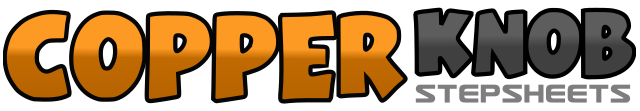 .......Count:32Wall:1Level:Phrased Improver.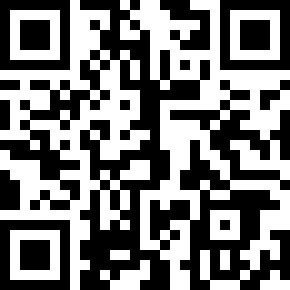 Choreographer:Jackie Lincoln (USA) - September 2019Jackie Lincoln (USA) - September 2019Jackie Lincoln (USA) - September 2019Jackie Lincoln (USA) - September 2019Jackie Lincoln (USA) - September 2019.Music:The Git Up - Blanco BrownThe Git Up - Blanco BrownThe Git Up - Blanco BrownThe Git Up - Blanco BrownThe Git Up - Blanco Brown........1&2R Toe Tap Forward Heel In (L In Place Heel In), R Heel Out (L Heel Out) Step Back On R Heel In (L Heel In)3-6L Beh, R Side, L Stamp In Place, L Stomp To Left7-8R Cross Unwind Full Turn Left (Couples - He Takes Her L Hand And Spins Her Clockwise On Counts 5-8)1&2&3&4&R Side Kick, Together, L Side Kick, Repeat5-8Lean Forward Toes In And Knees In, Lean Back And Balance On Heels, Sprinkle Fingers, Step Down1-4L Side, R Beh, L Side, ¼ Left R Forward And Dip Down (Facing 9:00)5-8L Back, R Back, Start Sipping ¼ Left L Side, ¼ Left R Together (Facing 3:00)1-4Keep Sipping, L Back, R Back Stop Sipping, L Back, R Back5-8L Forward, R Forward, L Forward, ¼ Left R Side (Facing 12:00)1-8L Side, R Beh, L Side, R Touch, R Side, L Beh, R Side, L Touch1-4Put Cup In Right Hand, Raise L Hand In The Air5-8Lower L Hand, Put L Hand On Your L Side/Hip1-6Bend At The Hip And Roll Shoulders, Bend Back Up While Rolling Shoulders7-8R Side, Draw L Toe In&1&2 3&4L Side, R Side Hip Bump Out In Out, L Side Hip Bump Out In Out5-8R Behind, L Side, R Sway, L Sway1-4L Side, Draw R Toe In, R Side, Draw L Toe In5-8Fan Your Face With R Hand1-4L Side, Draw R Toe In, R Side, Draw L Toe In5-8L Side While Bringing Toes And Knees In, Toes And Knees Out, Toes And Knees In, Toes And Knees Out&1&2&3&4While Turning A Half Circle L Forward, R Together, Repeat 3 Times (6:00)&5&6&7&8While Turning A Half Circle L Forward, R Together, Repeat 3 Times (12:00)1-6L Sway, R Sway, L Sway, R Sway7&8Toes In, Heels In, Toes In1-8L Side, R Behind, L Side, R Behind, L Side, R Together, L Side R Touch1-8R Side, L Cross, R Side, L Cross, R Side, L Behind, R Side, L Behind1-4R Forward, L Step Next To R Shoulder Width, Knees In, Knees Out While Crossing Hands Over Knees1-4R Forward, L Step Next To R Shoulder Width, Knees In, Knees Out While Crossing1-2Put Weight On Ball Of L Foot And Heel Of R Foot, Swivel L Heel In And R Toe Out, Return To Center3-4Put Weight On L Heel And R Ball, Swivel L Toe Out And R Heel In, Return To Center5-8Repeat Above&1&2Step L, Touch R Toe Beside Left Bringing Your R Knee In, Scuff The R Foot Forward, Stomp R Foot Forward3&4Touch L Toe Beside Right Brining Your L Knee In, Scuff The L Foot Forward, Stomp L Foot Forward5&6 7&8Repeat Steps 1-4 Above1-4R Diagonally Back, L Foot Draw Beside R, L Diagonally Back, R Foot Draw Beside L5-8Repeat Above1-4R Toe To R, On Ball Of L Make ½ Turn Over R Shoulder And Step On R, L Toe To L, Step On L5-8Repeat Above1-4R Side, L Together, R Side, L Touch5-8L Side, R Together, L Side, R Touch